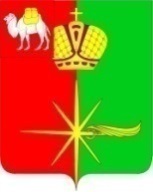 АДМИНИСТРАЦИЯ КАРТАЛИНСКОГО ГОРОДСКОГО ПОСЕЛЕНИЯЧЕЛЯБИНСКОЙ ОБЛАСТИПОСТАНОВЛЕНИЕОб утверждении отчета об исполнении бюджета Карталинского городского поселения за 1 квартал 2020 годаВ соответствии с пунктом 5 статьи 44 Положения «О бюджетном процессе в Карталинском городском поселении», утвержденного Решением Совета депутатов Карталинского городского поселения от 26.12.2014г. № 93,администрация Карталинского городского поселения ПОСТАНОВЛЯЕТ:Утвердить отчет об исполнении бюджета Карталинского городского поселения за 1 квартал 2020 года в соответствии с бюджетной классификацией Российской Федерации по доходам в сумме 19728,0 тыс. рублей, по расходам в сумме 20047,8 тыс. рублей с превышением расходов над доходами (дефицит) в сумме 319,8 тыс. рублей со следующими показателями:по доходам бюджета поселения по кодам классификации доходов бюджетов за 1 квартал 2020 года согласно приложению 1 к настоящему постановлению;по расходам бюджета поселения по разделам и подразделам классификации расходов бюджетов за 1 квартал 2020 года согласно приложению 2 к настоящему постановлению;по расходам бюджета поселения по ведомственной структуре расходов бюджета за 1 квартал 2020 года согласно приложению 3 к настоящему постановлению;по источникам финансирования дефицита бюджета поселения по кодам классификации источников финансирования дефицитов бюджетов за 1 квартал 2020 года согласно приложению 4 к настоящему постановлению.Направить отчет об исполнении местного бюджета за 1 квартал 2020 года в Совет депутатов Карталинского городского поселения и Контрольно-счетную палату Карталинского муниципального района.2Разместить настоящее постановление на официальном сайте администрации Карталинского городского поселения.Контроль за исполнением настоящего постановления оставляю за собой.Глава Карталинскогогородского поселения							  С.В. Марковский               ПРИЛОЖЕНИЕ 1к постановлению администрацииКарталинского городского поселенияот___23.04.____2020 года № __115__Доходы бюджета поселения по кодам классификации доходов бюджетов за 1 квартал 2020 года тыс. руб.ПРИЛОЖЕНИЕ 2к постановлению администрацииКарталинского городского поселенияот___23.04.____2020 года №__115__Расходы бюджета поселения по разделам и подразделам классификации расходов бюджетов за 1 квартал 2020 годатыс. руб.   ПРИЛОЖЕНИЕ 3к постановлению администрацииКарталинского городского поселенияот ___23.04.___2020 года №__115__Расходы бюджета поселения по ведомственной структуре расходов бюджета за 1 квартал 2020 годатыс. руб.ПРИЛОЖЕНИЕ 4к постановлению администрацииКарталинского городского поселенияот ___23.04.___2020 года №__115___Источники финансирования дефицита бюджета поселения по кодам классификации источников финансирования дефицитов бюджетов                  за 1 квартал 2020 года                                                                                                                   тыс.руб.«___23___»____04____2020 г.___115___г. КарталыКод бюджетной классификации Российской ФедерацииНаименование показателяСуммаВСЕГО19 728,00000 1 00 00000 00 0000 000Налоговые и неналоговые доходы14 974,00000 1 01 00000 00 0000 000Налоги на прибыль, доходы9 501,20000 1 01 02000 01 0000 110Налог на доходы физических лиц9 501,20000 1 03 00000 00 0000 000Налоги на товары (работы, услуги), реализуемые на территории Российской Федерации1 913,50000 1 03 02000 01 0000 110Акцизы по подакцизным товарам (продукции) производимым на территории Российской Федерации1 913,50000 1 05 00000 00 0000 000Налоги на совокупный доход15,40000 1 05 03000 01 0000 110Единый сельскохозяйственный налог15,40000 1 06 00000 00 0000 000Налоги на имущество1 996,40000 1 06 01000 00 0000 110Налог на имущество физических лиц306,00000 1 06 06000 00 0000 110Земельный налог1 690,40000 1 07 00000 00 0000 000Налоги, сборы и регулярные платежи за пользование природными ресурсами40,20000 1 07 01000 01 0000 110Налог на добычу полезных ископаемых40,20000 1 11 00000 00 0000 000Доходы от использования имущества, находящегося в государственной и муниципальной собственности1 349,90000 1 11 00000 00 0000 000Доходы от использования имущества, находящегося в государственной и муниципальной собственности1 349,90000 1 11 00000 00 0000 000Доходы от использования имущества, находящегося в государственной и муниципальной собственности1 349,90000 1 11 05013 13 0000 120Доходы, получаемые в виде арендной платы за земельные участки, государственная собственность на которые не разграничена и которые расположены в границах городских поселений, а также средства от продажи права на заключение договоров аренды указанных земельных участков703,80000 1 11 05025 13 0000 120Доходы, получаемые в виде арендной платы, а также средства от продажи права на заключение договоров аренды за земли, находящиеся в собственности городских поселений (за исключением земельных участков муниципальных бюджетных и автономных учреждений)204,30000 1 11 05075 13 0000 120Доходы от сдачи в аренду имущества, составляющего казну городских поселений (за исключением земельных участков)441,80000 1 14 00000 00 0000 000Доходы от продажи материальных и нематериальных активов157,40000 1 14 06013 13 0000 430Доходы от продажи земельных участков, государственная собственность на которые не разграничена и которые расположены в границах городских поселений157,40000 2 00 00000 00 0000 000Безвозмездные поступления4 754,00000 2 02 00000 00 0000 000Безвозмездные поступления от других бюджетов бюджетной системы Российской Федерации4 676,60000 2 02 16001 13 0000 150Дотации бюджетам городских поселений на выравнивание бюджетной обеспеченности из бюджетов муниципальных районов4 676,60000 2 18 60010 13 0000 150Доходы бюджетов городских поселений от возврата остатков субсидий, субвенций и иных межбюджетных трансфертов, имеющих целевое назначение, прошлых лет из бюджетов муниципальных районов295,20000 2 19 60010 13 0000 150Возврат прочих остатков субсидий, субвенций и иных межбюджетных трансфертов, имеющих целевое назначение, прошлых лет из бюджетов городских поселений-217,80НаименованиеКод классификации расходов бюджетовКод классификации расходов бюджетовСуммаНаименованиеразделподразделСуммаВСЕГО20 047,80Общегосударственные вопросы01003 274,50Функционирование высшего должностного лица субъекта Российской Федерации и муниципального образования0102376,40Функционирование законодательных (представительных) органов государственной власти и представительных органов муниципальных образований0103275,40Функционирование Правительства Российской Федерации, высших исполнительных органов государственной власти субъектов Российской Федерации, местных администраций01041 109,40Обеспечение деятельности финансовых, налоговых и таможенных органов и органов финансового (финансово-бюджетного) надзора0106264,90Другие общегосударственные вопросы01131 248,40Национальная экономика04004 850,00Дорожное хозяйство (дорожные фонды)04094 840,00Другие вопросы в области национальной экономики041210,00Жилищно-коммунальное хозяйство05005 884,00Жилищное хозяйство050118,00Коммунальное хозяйство05021 060,00Благоустройство05033 746,00Другие вопросы в области жилищно-коммунального хозяйства05051 060,00Культура и кинематография08005 469,10Культура08014 841,20Другие вопросы в области культуры, кинематографии0804627,90Социальная политика1000113,00Другие вопросы в области социальной политики1006113,00Физическая культура и спорт1100457,20Массовый спорт1102457,20Наименование кодаКод классификации расходов бюджетовКод классификации расходов бюджетовКод классификации расходов бюджетовСуммаНаименование кодаведомстворазделподразделСуммаВСЕГО20 047,80Администрация Карталинского городского поселения66719 746,70Общегосударственные вопросы66701002 973,40Функционирование высшего должностного лица субъекта Российской Федерации и муниципального образования6670102376,40Функционирование Правительства Российской Федерации, высших исполнительных органов государственной власти субъектов Российской Федерации, местных администраций66701041 109,40Обеспечение деятельности финансовых, налоговых и таможенных органов и органов финансового (финансово-бюджетного) надзора6670106264,90Другие общегосударственные вопросы66701131 222,70Национальная экономика66704004 850,00Дорожное хозяйство (дорожные фонды)66704094 840,00Другие вопросы в области национальной экономики667041210,00Жилищно-коммунальное хозяйство66705005 884,00Жилищное хозяйство667050118,00Коммунальное хозяйство66705021 060,00Благоустройство66705033 746,00Другие вопросы в области жилищно-коммунального хозяйства66705051 060,00Культура, кинематография66708005 469,10Культура66708014 841,20Другие вопросы в области культуры, кинематографии6670804627,90Социальная политика6671000113,00Другие вопросы в области социальной политики6671006113,00Физическая культура и спорт6671100457,20Массовый спорт6671102457,20Совет депутатов Карталинского городского поселения668301,10Общегосударственные вопросы6680100301,10Функционирование законодательных (представительных) органов государственной власти и представительных органов муниципальных образований6680103275,40Другие общегосударственные вопросы668011325,70Код бюджетной классификации Российской ФедерацииНаименование источника средствСумма667 01 05 02 01 13 0000 610Уменьшение прочих остатков денежных средств бюджетов городских поселений319,8